TEHNISKĀ SPECIFIKĀCIJA Nr. TS 1602.007 v1Ar akumulatoru darbināms gaismeklisAttēlam ir informatīvs raksturs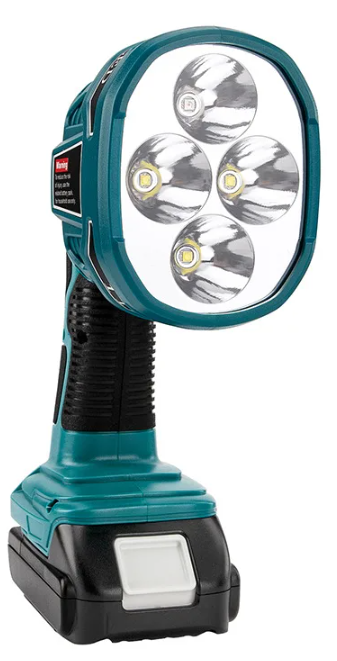 Nr.AprakstsMinimālā tehniskā prasībaPiedāvātās preces konkrētais tehniskais aprakstsAvotsPiezīmesVispārīgā informācijaVispārīgā informācijaVispārīgā informācijaRažotājs (nosaukums, atrašanās vieta).Norādīt informāciju1602.007 Gaismeklis (darbināms ar akumulatoru)Norādīt pilnu preces tipa apzīmējumuPreces marķēšanai pielietotais EAN kods, ja precei tāds ir piešķirtsNorādīt vērtībuNorādīt vai, izmantojot EAN kodu, ražotājs piedāvā iespēju saņemt digitālu tehnisko informāciju par preci (tips, ražotājs, tehniskie parametri, lietošanas instrukcija u.c.)Norādīt informācijuParauga piegādes laiks tehniskajai izvērtēšanai (pēc pieprasījuma), darba dienasNorādīt vērtībuStandartiStandartiStandartiAtbilstība standartam: LVS EN 60598-2-4:2018 Gaismekļi. 2.daļa: Īpašās prasības. 4.nodaļa: Pārnesamie universālie gaismekļi (IEC 60598-2-4:2017) vai ekvivalentsAtbilstAtbilstība standartam: LVS EN 60598-1:2015 Gaismekļi. 1.daļa: Vispārīgās prasības un testi (IEC 60598-1:2014, modificēts) vai ekvivalentsAtbilstAtbilstība standartam: Eiropas Parlamenta un Padomes Direktīva 2011/65/ES ( 2011. gada 8. jūnijs ) par dažu bīstamu vielu izmantošanas ierobežošanu elektriskās un elektroniskās iekārtās Dokuments attiecas uz EEZAtbilstCE zīme atbilstoši EIROPAS PARLAMENTA UN PADOMES DIREKTĪVAI 2014/30 ES (2014. gada 26. februāris) par dalībvalstu tiesību aktu saskaņošanu attiecībā uz elektromagnētisko savietojamību (pārstrādāta versija)AtbilstDokumentācijaDokumentācijaDokumentācijaPielikumā, kā atsevišķs fails iesniegts preces attēls, kurš atbilst sekojošām prasībām: ".jpg" vai “.jpeg” formātā;izšķiršanas spēja ne mazāka par 2Mpix;ir iespēja redzēt  visu produktu un izlasīt visus uzrakstus uz tā;attēls nav papildināts ar reklāmu.AtbilstES atbilstības deklarācijaAtbilstOriģinālā lietošanas instrukcija sekojošās valodāsLV vai ENVides nosacījumiVides nosacījumiVides nosacījumiMinimālā darba temperatūra≤ -15°CMaksimālā darba temperatūra≥ +30°CAizsardzība pret putekļiem un ūdeni IPX4Norādīt Tehniskā informācijaTehniskā informācijaTehniskā informācijaGaismas avota tipsLEDGaismas režīmu skaits - vismaz divi Norādīt vērtību Maksimālā gaismas plūsma ≥ 1200 lmNorādīt vērtībuBarošanas avots – lādējams akumulatorsAtbilstNepārtraukts darbības laiks  spožākajā darba režīmā ≥ 4hNorādīt vērtību Akumulatora kapacitāte ≥ 5 AhNorādīt vērtībuKonstrukcijaKonstrukcijaKonstrukcijaKomplektā akumulatoru uzlādes ierīce no AC 230V, 50 HzAtbilstDivi akumulatori Atbilst